T.C.GÜCE KAYMAKAMLIĞIÇOK PROGRAMLI ANADOLU LİSESİ2019-2023 STRATEJİK PLANI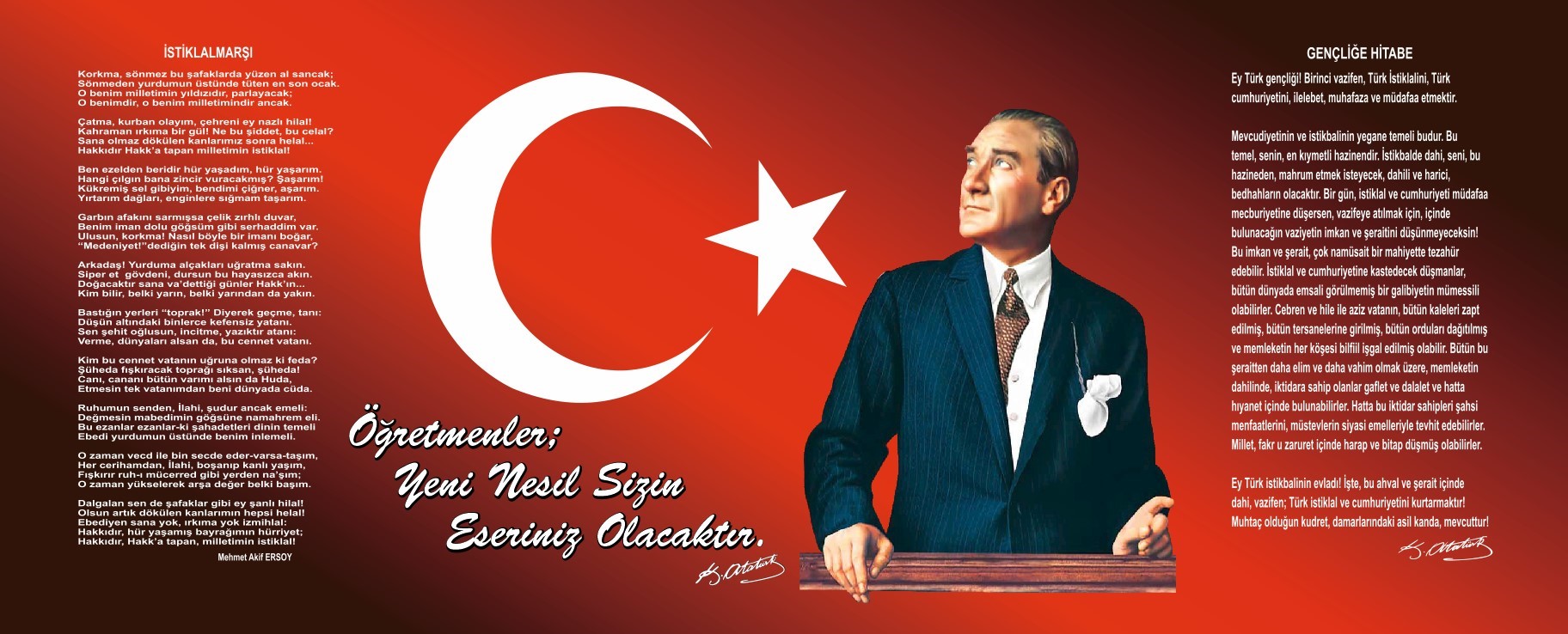 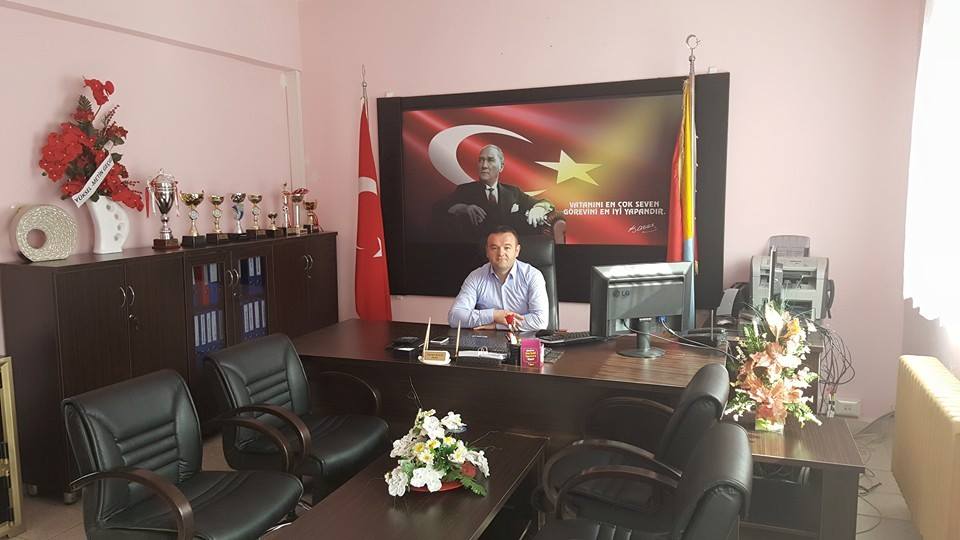 SUNUŞGeçmişten günümüze gelirken var olan yaratıcılığın getirdiği teknolojik ve sosyal anlamda gelişmişliğin ulaştığı hız, artık kaçınılmazları da önümüze sererek kendini göstermektedir. Güçlü ekonomik ve sosyal yapı, güçlü bir ülke olmanın ve tüm değişikliklerde dimdik ayakta durabilmenin kaçınılmazlığı da oldukça büyük önem taşımaktadır. Gelişen ve sürekliliği izlenebilen, bilgi ve planlama temellerine dayanan güçlü bir yaşam standardı ve ekonomik yapı; stratejik amaçlar, hedefler ve planlanmış zaman diliminde gerçekleşecek uygulama faaliyetleri ile (STRATEJİK PLAN) oluşabilmektedir.            Kalite kültürü oluşturmak için eğitim ve öğretim başta olmak üzere insan kaynakları ve kurumsallaşma, sosyal faaliyetler, alt yapı, toplumla ilişkiler ve kurumlar arası ilişkileri kapsayan 2019-2023 stratejik planı hazırlanmıştır. Çağa uyum sağlamış, çağı yönlendiren gençler yetiştirmek için kurulan okulumuz, geleceğimiz teminatı olan öğrencilerimizi daha iyi imkânlarla yetişip, düşünce ufku ve yenilikçi ruhu açık Türkiye Cumhuriyeti’nin çıtasını daha yükseklere taşıyan bireyler olması için öğretmenleri ve idarecileriyle özverili bir şekilde tüm azmimizle çalışmaktayız.          Güce Çok Programlı Anadolu Lisesi olarak en büyük amacımız yalnızca lise mezunu gençler yetiştirmek değil, girdikleri her türlü ortamda çevresindekilere ışık tutan, hayata hazır, hayatı aydınlatan, bizleri daha da ileriye götürecek gençler yetiştirmektir. İdare ve öğretmen kadrosuyla bizler çağa ayak uydurmuş, yeniliklere açık, Türkiye Cumhuriyeti’ni daha da yükseltecek gençler yetiştirmeyi ilke edinmiş bulunmaktayız.           Güce Çok Programlı Anadolu Lisesi Stratejik Planında belirtilen amaç ve hedeflere ulaşmamızın Okulumuzun gelişme ve kurumsallaşma süreçlerine önemli katkılar sağlayacağına inanmaktayız.           Planın hazırlanmasında emeği geçen Stratejik Plan Üst Kurulu ve Stratejik Plan Ekibine, İl Milli Eğitim Müdürlüğü, AR-GE birimi olmak üzere tüm kurum ve kuruluşlara öğretmen, öğrenci ve velilerimize teşekkür ederim.İÇİNDEKİLERSUNUŞ	4İÇİNDEKİLER	5BÖLÜM I: GİRİŞ ve PLAN HAZIRLIK SÜRECİ	6BÖLÜM II: DURUM ANALİZİ	7Okulun Kısa Tanıtımı	7Okul Künyesi	8Çalışan Bilgileri	9Sınıf ve Öğrenci Bilgileri	9Okulumuz Bina ve Alanları	10Donanım ve Teknolojik Kaynaklarımız	11Gelir ve Gider Bilgisi	11PAYDAŞ ANALİZİ	11Öğrenci Anketi Sonuçları:	12Olumlu (Başarılı) Yönlerimiz:	12Okulda güvende hissedip okulu sevmektedirler. Öğretmenlerle iletişim kurup sorunları rahatlıkla dile getirmektedirler. Okulumuz temiz olup, ders araç gereçleri ile işlenmeye çalışılmaktadır. Sınıflarımızın kalabalık olmaması ders işlemeyi kolaylaştırmaktadır.	12Öğretmen Anketi Sonuçları:	12GZFT (Güçlü, Zayıf, Fırsat, Tehdit) Analizi *	13İçsel Faktörler	13Dışsal Faktörler	14Gelişim ve Sorun Alanları	14Gelişim ve Sorun Alanlarımız	15BÖLÜM III: GELECEĞE YÖNELİM	17MİSYONUMUZ	17VİZYONUMUZ	17TEMEL DEĞERLERİMİZ	17AMAÇ, HEDEF VE EYLEMLER	19TEMA I: EĞİTİM VE ÖĞRETİME ERİŞİM	19TEMA II: EĞİTİM VE ÖĞRETİMDE KALİTENİN ARTIRILMASI	20TEMA III: KURUMSAL KAPASİTE	21IV. BÖLÜM: İZLEME VE DEĞERLENDİRME	22ONAY SAYFASI	23BÖLÜM I: GİRİŞ ve PLAN HAZIRLIK SÜRECİ2019-2023 dönemi stratejik plan hazırlanması süreci Üst Kurul ve Stratejik Plan Ekibinin oluşturulması ile başlamıştır. Ekip tarafından oluşturulan çalışma takvimi kapsamında ilk aşamada durum analizi çalışmaları yapılmış ve durum analizi aşamasında paydaşlarımızın plan sürecine aktif katılımını sağlamak üzere paydaş anketi, toplantı ve görüşmeler yapılmıştır. Durum analizinin ardından geleceğe yönelim bölümüne geçilerek okulumuzun amaç, hedef, gösterge ve eylemleri belirlenmiştir. Çalışmaları yürüten ekip ve kurul bilgileri altta verilmiştir.STRATEJİK PLAN ÜST KURULUBÖLÜM II: DURUM ANALİZİDurum analizi bölümünde okulumuzun mevcut durumu ortaya konularak neredeyiz sorusuna yanıt bulunmaya çalışılmıştır. Bu kapsamda okulumuzun kısa tanıtımı, okul künyesi ve temel istatistikleri, paydaş analizi ve görüşleri ile okulumuzun Güçlü Zayıf Fırsat ve Tehditlerinin (GZFT) ele alındığı analize yer verilmiştir.Okulun Kısa TanıtımıOkulumuz 1991-1992 Eğitim Öğretim yılında Güce Lisesi olarak hizmete açılmıştır. 2001 yılında bakanlık onayı ile Çok Programlı liseye dönüşerek Güce Çok Programlı Lisesi adını almıştır. 2014 yılında da Çok Programlı Anadolu Lisesine dönüşmüştür. Okulumuzda Anadolu Lisenin yanında; Meslek alanları olarak Muhasebe ve Finansman alanı ile Elektrik Elektronik alanı bulunmaktadır.12 Adet şubemiz mevcuttur. Bunlardan, 7 şube meslek lisesi, 5 şube Anadolu lisesidir. 2009/2010 eğitim öğretim yılından itibaren 100 yataklı kız pansiyonu açılarak kız öğrencilerin barınma ihtiyaçları giderilmiştir. Okulumuzda Fen derslerinin işlendiği laboratuvar, Çok sayıda kaynak kitabın bulunduğu kütüphane, çok amaçlı salon bulunmaktadır. Taşımalı öğrenciler için öğle yemeği verilmektedir. Normal öğretimin yapıldığı okulumuzda 15.35’den sonra ve hafta sonları DYK kursları ile öğrencilerimizin hem eksikleri gideriliyor hem de yüksek öğretim kurumları sınavlarına hazırlıyoruz. Okulumuzun sahip olduğu halı saha hem öğrencilerimizin her zaman kullanımına açık hem de okul dışından gelen vatandaşların kullanımına açıktır. Ayrıca ilçemizde bulunan kapalı spor salonunu öğrencilerimiz Beden Eğitimi ve Spor derslerinde de kullanabiliyorlar.                                                                                                                                        Okulumuz ilçe merkezinde bulunmaktadır. İlçemiz sahile  olup il merkezine ise  uzaklıktadır.Okulun Mevcut Durumu: Temel İstatistiklerOkul KünyesiOkulumuzun temel girdilerine ilişkin bilgiler altta yer alan okul künyesine ilişkin tabloda yer almaktadır.Temel Bilgiler Tablosu- Okul Künyesi Çalışan BilgileriOkulumuzun çalışanlarına ilişkin bilgiler altta yer alan tabloda belirtilmiştir.Çalışan Bilgileri TablosuSınıf ve Öğrenci Bilgileri	Okulumuzda yer alan sınıfların öğrenci sayıları alttaki tabloda verilmiştir.Okulumuz Bina ve Alanları	Okulumuzun binası ile açık ve kapalı alanlarına ilişkin temel bilgiler altta yer almaktadır.Okul Yerleşkesine İlişkin Bilgiler Donanım ve Teknolojik KaynaklarımızTeknolojik kaynaklar başta olmak üzere okulumuzda bulunan çalışır durumdaki donanım malzemesine ilişkin bilgiye alttaki tabloda yer verilmiştir. Teknolojik Kaynaklar TablosuGelir ve Gider BilgisiOkulumuzun genel bütçe ödenekleri, okul aile birliği gelirleri ve diğer katkılarda dâhil olmak üzere gelir ve giderlerine ilişkin son iki yıl gerçekleşme bilgileri alttaki tabloda verilmiştir.PAYDAŞ ANALİZİKurumumuzun temel paydaşları öğrenci, veli ve öğretmen olmakla birlikte eğitimin dışsal etkisi nedeniyle okul çevresinde etkileşim içinde olunan geniş bir paydaş kitlesi bulunmaktadır. Paydaşlarımızın görüşleri anket, toplantı, dilek ve istek kutuları, elektronik ortamda iletilen önerilerde dâhil olmak üzere çeşitli yöntemlerle sürekli olarak alınmaktadır.Paydaş anketlerine ilişkin ortaya çıkan temel sonuçlara altta yer verilmiştir  :   Öğrenci Anketi Sonuçları:Olumlu (Başarılı) Yönlerimiz: Okulda güvende hissedip okulu sevmektedirler. Öğretmenlerle iletişim kurup sorunları rahatlıkla dile getirmektedirler. Okulumuz temiz olup, ders araç gereçleri ile işlenmeye çalışılmaktadır. Sınıflarımızın kalabalık olmaması ders işlemeyi kolaylaştırmaktadır.Olumsuz (Başarısız) Yönlerimiz: Okulumuzun fiziki şartları yeterli fakat okulumuzun bahçesinde spor etkinliklerinin yapılacağı alanlar yeterli değildir.Öğretmen Anketi Sonuçları:Olumlu (Başarılı) Yönlerimiz: 	Aidiyet değeri yüksek, okulu benimseyen, eşit ve adil davranılmaktadır. Öğretmenlerin gelişimi için fırsatlar sunmakta, yenilik çalışmalarına destek olmaktadır. Öğretmenler arası iş birliği yapılmaktadır. Yapılacak çalışmalarda öğretmenin fikri alınmaktadır.Olumsuz (Başarısız) Yönlerimiz:	Sosyal etkinlikler yeteri kadar yapılmamaktadır. Veli Anketi Sonuçları:Olumlu (Başarılı) Yönlerimiz: 	Öğretmenle ihtiyaç duyduğum her zaman görüşme imkânım var. Öğrencimle ilgili sorunlar olunca ilgilenip, devam etmediği zaman arayıp haber verilmektedir. Okul temiz ve bakımlı olup, öğrenci giriş ve çıkışlarda gerekli güvenlik tedbirleri alınmış olup teneffüslerde kontrol edilmektedir. Dersler araç ve gereçlerle işlenip öğrencimle ilgilenilmektedir. Okul sitesi güncel olup e-okul’dan gerekli bilgileri ulaşmaktayım Olumsuz (Başarısız) Yönlerimiz:	Okul fiziki olarak yeterli olup araç gereç bakımından takviye edilmesi gerektir.GZFT (Güçlü, Zayıf, Fırsat, Tehdit) Analizi *Okulumuzun temel istatistiklerinde verilen okul künyesi, çalışan bilgileri, bina bilgileri, teknolojik kaynak bilgileri ve gelir gider bilgileri ile paydaş anketleri sonucunda ortaya çıkan sorun ve gelişime açık alanlar iç ve dış faktör olarak değerlendirilerek GZFT tablosunda belirtilmiştir. Dolayısıyla olguyu belirten istatistikler ile algıyı ölçen anketlerden çıkan sonuçlar tek bir analizde birleştirilmiştir.Kurumun güçlü ve zayıf yönleri donanım, malzeme, çalışan, iş yapma becerisi, kurumsal iletişim gibi çok çeşitli alanlarda kendisinden kaynaklı olan güçlülükleri ve zayıflıkları ifade etmektedir ve ayrımda temel olarak okul müdürü/müdürlüğü kapsamından bakılarak iç faktör ve dış faktör ayrımı yapılmıştır. İçsel Faktörler Güçlü Yönler:Okul yönetici ve öğretmenlerinin ihtiyaç duyduğunda İlçe yöneticilerine ulaşabilmesi.Genç ve istekli eğitim kadrosunun bulunması.Sosyal ve kültürel etkinliklerde çalışan iyi bir ekibin olması,Sportif faaliyetlerde okulumuzun il çapında başarıya sahip olmasıLiderlik davranışlarını sergileyebilen yönetici ve çalışanların bulunması,Teknik alt yapımızMülki ve yerel yetkililerle olan olumlu diyalog ve işbirliğiOkulumuzda 2 tane mesleki alan bulunmasıSınıf mevcutlarının az olmasıRehberlik çalışmalarının üst düzeyde olması,Okullaşma oranının yüksek olması.Mezunlar ile güçlü bir iletişimin var oluşu.İdareci ve personel ilişkilerinin kuvvetli olmasıDemokratik bir tavır sergileyen yönetim anlayışının olmasıZayıf Yönler:Ailelerin öğrencilerin eğitim-öğretim faaliyetlerine yeterli önem vermemesiBölünmüş ailelerin çok olmasıOkuma alışkanlığının az olmasıMesleki eğitimin iş hayatındaki ihtiyaçları karşılamadaki eksiklikleriBazı branş öğretmenlerine ihtiyaç duyulmasıToplum hizmeti sayısının az olması.	    Dışsal Faktörler FIRSATLARAB projeleri yapabilme imkanıOkulun şehir gürültüsünden uzak bir yerleşkede olmasıKız öğrenciler için pansiyonumuzun olmasıOkulumuzda tecrübeli öğretmen kadrosunun oluşuÜlke genelinde mesleki eğitime yönelmeTEHDİTLERİnternet kafelerParçalanmış ailelerMedyanın eğitici görevini yerine getirmemesi ve sosyal medyanın olumsuz etkileriOlumsuz çevre faktörleriİlçede sosyo-ekonomik farklılıkların olmasıGöç veren bir ilçe olması nedeniyle nüfus yapısının sürekli değişmesiİl merkezine uzak olmasıPersonelin  sıklıkla değişmesi.Öğrencilerin çoğunluğunun kırsal kesimden gelmesi İlçede Meslek Yüksek Okulu’nun bulunmaması Gelişim ve Sorun AlanlarıGelişim ve sorun alanları analizi ile GZFT analizi sonucunda ortaya çıkan sonuçların planın geleceğe yönelim bölümü ile ilişkilendirilmesi ve buradan hareketle hedef, gösterge ve eylemlerin belirlenmesi sağlanmaktadır. Gelişim ve sorun alanları ayrımında eğitim ve öğretim faaliyetlerine ilişkin üç temel tema olan Eğitime Erişim, Eğitimde Kalite ve kurumsal Kapasite kullanılmıştır. Eğitime erişim, öğrencinin eğitim faaliyetine erişmesi ve tamamlamasına ilişkin süreçleri; Eğitimde kalite, öğrencinin akademik başarısı, sosyal ve bilişsel gelişimi ve istihdamı da dâhil olmak üzere eğitim ve öğretim sürecinin hayata hazırlama evresini; Kurumsal kapasite ise kurumsal yapı, kurum kültürü, donanım, bina gibi eğitim ve öğretim sürecine destek mahiyetinde olan kapasiteyi belirtmektedir.Gelişim ve Sorun AlanlarımızBÖLÜM III: GELECEĞE YÖNELİMOkul Müdürlüğümüzün Misyon, vizyon, temel ilke ve değerlerinin oluşturulması kapsamında öğretmenlerimiz, öğrencilerimiz, velilerimiz, çalışanlarımız ve diğer paydaşlarımızdan alınan görüşler, sonucunda stratejik plan hazırlama ekibi tarafından oluşturulan Misyon, Vizyon, Temel Değerler; Okulumuz üst kurulana sunulmuş ve üst kurul tarafından onaylanmıştır.MİSYONUMUZ Güce Çok Programlı Anadolu Lisesi Olarak içinde bulunduğumuz ilçe, il, bölge ve ülkenin iş ve hizmet alanlarındaki teknik insan gücünü sağlamak için sosyal kültürel ve ekonomik ihtiyaçlarını karşılayacak ve günün teknolojisini kullanarak akademik, mesleki ve teknik eğitim vererek işsizlik ortamında ayakta kalma becerisini gösterecek öğrenci yetiştirmektir.VİZYONUMUZ Öğrencilerimizi ve yöre halkımızı geleceğe hazırlamak, karşılaşacakları güçlükler karşısında yılmamayı, çözümsüzlüğün değil çözümün bir parçası olmayı hayat felsefesi haline getirmelerine yardımcı olmak, teknolojik imkanları başta öğrencilerimiz olmak üzere eğitim bölgesinde yaşayan tüm insanlara tanıtmak, bu konuda öncülük etmek, durağan değil kendini ve etrafını yenileyen, yenilerken kendi değerlerini de korumayı bilen bir nesil yetiştirmektir.TEMEL DEĞERLERİMİZ 1. Görevlerimizi yerine getirirken objektiflik ilkesini uygularız,2. Tüm ilişkilerde insana saygı esasını uygular; çalışan ve hizmet alanların beklenti duygu ve düşüncelerine değer veririz,3. Kurumsal ve bireysel gelişmenin “Sürekli Eğitim ve İyileştirme” anlayışının uygulanması sonucu gerçekleşeceğine inanırız ve bu doğrultuda eğitim ve iyileştirme sonuçlarını en etkin şekilde değerlendiririz,4. Çalışmalarda etkililik ve verimliliğin ekip çalışmalarıyla sağlanacağı anlayışı kabullenilerek ekip çalışmalarına gereken önemi veririz,5. Kurumsal ve bireysel gelişmelerin bilimsel verilerin uygulama hayatına geçirilmesiyle sağlanacağına inanırız,6. Kurumda çalışmaların bilimsel veriler doğrultusunda ve mevzuatına uygun olarak gerçekleştirildiğinde başarı sağlanacağına inanırız,7. Görev dağılımı ve hizmet sunumunda adil oluruz ve çalışanın kuruma katkısını tanıyıp takdir ederiz.8. Eğitime yapılan yatırımı kutsal sayar, her türlü desteği veririz. AMAÇ, HEDEF VE EYLEMLERTEMA I: EĞİTİM VE ÖĞRETİME ERİŞİMStratejik Amaç 1: Kayıt bölgemizde yer alan çocukların okullaşma oranlarını artıran, öğrencilerin uyum ve devamsızlık sorunlarını gideren etkin bir yönetim yapısı kurulacaktır. Stratejik Hedef 1.1.  Kayıt bölgemizde yer alan çocukların okullaşma oranları artırılacak ve öğrencilerin uyum ve devamsızlık sorunları giderilecektir. Performans GöstergeleriEylemlerTEMA II: EĞİTİM VE ÖĞRETİMDE KALİTENİN ARTIRILMASIStratejik Amaç 2: Öğrencilerimizin gelişmiş dünyaya uyum sağlayacak şekilde donanımlı bireyler olabilmesi için eğitim ve öğretimde kalite artırılacaktır.Stratejik Hedef 2.1.  Öğrenme kazanımlarını takip eden ve velileri sürece dâhil eden bir yönetim anlayışı ile öğrencilerimizin akademik başarıları ve sosyal faaliyetlere etkin katılımı artırılacaktır.Performans GöstergeleriEylemlerTEMA III: KURUMSAL KAPASİTEStratejik Amaç 3: Eğitim ve öğretim faaliyetlerinin daha nitelikli verilebilmesi için okulumuzun kurumsal kapasitesi güçlendirilecektir.Stratejik Hedef 3.1.  Fiziki, teknolojik, yönetim ve organizasyon yapısını iyileştirerek eğitimde kaliteyi artıracak etkin ve verimli işleyişi sağlamak. Performans GöstergeleriEylemlerIV. BÖLÜM: İZLEME VE DEĞERLENDİRMEOkulumuz Stratejik Planı izleme ve değerlendirme çalışmalarında 5 yıllık Stratejik Planın izlenmesi ve 1 yıllık gelişim planın izlenmesi olarak ikili bir ayrıma gidilecektir. Stratejik planın izlenmesinde 6 aylık dönemlerde izleme yapılacak denetim birimleri, il ve ilçe millî eğitim müdürlüğü ve Bakanlık denetim ve kontrollerine hazır halde tutulacaktır.Yıllık planın uygulanmasında yürütme ekipleri ve eylem sorumlularıyla aylık ilerleme toplantıları yapılacaktır. Toplantıda bir önceki ayda yapılanlar ve bir sonraki ayda yapılacaklar görüşülüp karara bağlanacaktır. ONAY SAYFASIStratejik Plan Ekibi    Murat FİDAN                               Hatice KEKLİK                                 Murtaza GÖÇEN  Rehber Öğretmen                 Muhasebe ve Fin. Öğretmeni                       Elektrik ÖğretmeniVehbi GEREKMüdür YardımcısıFaruk KILIÇOkul MüdürüKahir ALİlçe Milli Eğitim MüdürüÜst Kurul BilgileriÜst Kurul BilgileriEkip BilgileriEkip BilgileriAdı SoyadıUnvanıAdı SoyadıUnvanıFaruk KILIÇMüdürVehbi GEREKMüdür YardımcısıOnur ÖZDEMİRMüdür YardımcısıMurat FİDANRehber ÖğretmenVehbi GEREKMüdür YardımcısıHatice KEKLİKÖğretmenMurtaza GÖÇENÖğretmenİli: Giresunİli: Giresunİli: Giresunİli: Giresunİlçesi: Güceİlçesi: Güceİlçesi: Güceİlçesi: GüceAdres: Merkez Mah. Ali Efendi Düzü Güce/GiresunMerkez Mah. Ali Efendi Düzü Güce/GiresunMerkez Mah. Ali Efendi Düzü Güce/GiresunCoğrafi Konum (link):Coğrafi Konum (link):https://goo.gl/maps/MyqcfmFLE3C2https://goo.gl/maps/MyqcfmFLE3C2Telefon Numarası: 04544516357 04544516357 04544516357 Faks Numarası:Faks Numarası:0454455009704544550097e- Posta Adresi:263935@meb.k12.tr263935@meb.k12.tr263935@meb.k12.trWeb sayfası Adresi:Web sayfası Adresi:http://gucecpl.meb.k12.trhttp://gucecpl.meb.k12.trKurum Kodu:263935263935263935Öğretim Şekli:Öğretim Şekli:Tam GünTam GünOkulun Hizmete Giriş TarihiOkulun Hizmete Giriş TarihiOkulun Hizmete Giriş TarihiOkulun Hizmete Giriş TarihiToplam Çalışan Sayısı Toplam Çalışan Sayısı 36361991-1992 Eğitim-Öğretim Yılı1991-1992 Eğitim-Öğretim Yılı1991-1992 Eğitim-Öğretim Yılı1991-1992 Eğitim-Öğretim YılıToplam Çalışan Sayısı Toplam Çalışan Sayısı 3636Öğrenci Sayısı:Kız9494Öğretmen SayısıKadın1111Öğrenci Sayısı:Erkek7676Öğretmen SayısıErkek1414Öğrenci Sayısı:Toplam170170Öğretmen SayısıToplam2525Derslik Başına Düşen Öğrenci SayısıDerslik Başına Düşen Öğrenci SayısıDerslik Başına Düşen Öğrenci Sayısı13Şube Başına Düşen Öğrenci SayısıŞube Başına Düşen Öğrenci SayısıŞube Başına Düşen Öğrenci Sayısı14Öğretmen Başına Düşen Öğrenci SayısıÖğretmen Başına Düşen Öğrenci SayısıÖğretmen Başına Düşen Öğrenci Sayısı7Şube Başına 30’dan Fazla Öğrencisi Olan Şube SayısıŞube Başına 30’dan Fazla Öğrencisi Olan Şube SayısıŞube Başına 30’dan Fazla Öğrencisi Olan Şube Sayısı0Öğrenci Başına Düşen Toplam Gider MiktarıÖğrenci Başına Düşen Toplam Gider MiktarıÖğrenci Başına Düşen Toplam Gider Miktarı1.203Öğretmenlerin Kurumdaki Ortalama Görev SüresiÖğretmenlerin Kurumdaki Ortalama Görev SüresiÖğretmenlerin Kurumdaki Ortalama Görev Süresi2Unvan*ErkekKadınToplamOkul Müdürü ve Müdür Yardımcısı516Sınıf ÖğretmeniBranş Öğretmeni111324Rehber Öğretmen11İdari PersonelYardımcı Personel336Güvenlik Personeli11Toplam Çalışan Sayıları201838SINIFIKızErkekToplamSINIFIKızErkekToplamAL-9/A16824AMP-11/A-ELEKTRİK099AMP-9/A01010AMP-11/A-MUHASEBE077AL-10/A9716AL-12/A19928AL-10/B14721AMP-12/A-ELEKTRİK01010AMP-10/A-ELEKTRİK088AMP-12/A-MUHASEBE347AMP-10/A-MUHASEBE459AL-11/A101121Okul BölümleriOkul BölümleriÖzel AlanlarVarYokOkul Kat Sayısı2Çok Amaçlı Salon+Derslik Sayısı13Çok Amaçlı Saha+Derslik Alanları (m2)36Kütüphane+Kullanılan Derslik Sayısı13Fen Laboratuvarı+Şube Sayısı12Bilgisayar Laboratuvarı+İdari Odaların Alanı (m2)16İş Atölyesi+Öğretmenler Odası (m2)36Beceri AtölyesiOkul Oturum Alanı (m2)638Pansiyon+Okul Bahçesi (Açık Alan) (m2)560Okul Kapalı Alan (m2)446Sanatsal, Bilimsel Ve Sportif Amaçlı Toplam Alan (m2)224Kantin (m2)35Tuvalet Sayısı6Akıllı Tahta Sayısı21TV Sayısı2Masaüstü Bilgisayar Sayısı23Yazıcı Sayısı8Taşınabilir Bilgisayar Sayısı6Fotokopi Makinası Sayısı3Projeksiyon Sayısı2İnternet Bağlantı Hızı100mbYıllarGelir MiktarıGider Miktarı2017122.641,70122.641,702018204.677,56204.407,56Eğitime ErişimEğitimde KaliteKurumsal KapasiteOkullaşma OranıAkademik BaşarıKurumsal İletişimOkula Devam/ DevamsızlıkSosyal, Kültürel ve Fiziksel GelişimKurumsal YönetimOkula Uyum, OryantasyonSınıf TekrarıBina ve YerleşkeÖzel Eğitime İhtiyaç Duyan Bireylerİstihdam Edilebilirlik ve YönlendirmeDonanımYabancı ÖğrencilerÖğretim YöntemleriTemizlik, HijyenHayat boyu ÖğrenmeDers araç gereçleriİş Güvenliği, Okul GüvenliğiTaşıma ve servis 1.TEMA: EĞİTİM VE ÖĞRETİME ERİŞİM 1.TEMA: EĞİTİM VE ÖĞRETİME ERİŞİM1Kayıt bölgesindeki çocukların kayıt durumu2Öğrencilerin devamsızlıkları3Eğitim ve Öğretimi Tamamlama, Erken Ayrılma ve Terk4Taşımalı Eğitim/Servis5Özel Eğitim Gerektiren Bireylerin Tespiti ve eğitime erişimi6Okulun özel eğitim gerektiren bireyin kullanımına uygunluğu7Okulda bulunan yabancıların uyruklu öğrencilerin eğitimi2.TEMA: EĞİTİM VE ÖĞRETİMDE KALİTE2.TEMA: EĞİTİM VE ÖĞRETİMDE KALİTE1Öğrencilerin kazanımlarının takibi2Üniversiteye hazırlık3Bilim, sanat, kültür ve spor faaliyetlerine katılım ve katkı4Öğrencilerde sosyal sorumluluk ve okuma kültürü5Eğitim ve öğretim programı, yöntem ve tekniği6Eğitim öğretim materyalleri7Zümre ve kurulların çalışması ve katkılarının takibi8Sınıflarda teknolojik donanım ve eğitimde kullanımı9Öğrencilerin doğa, çevre, enerji vb. konulara bakışı10Zararlı alışkanlık, şiddet eğilimi vb. olumsuz davranış takibi3.TEMA: KURUMSAL KAPASİTE3.TEMA: KURUMSAL KAPASİTE1İş süreçlerinin çıkarılması ve iyileştirilmesi2Okul Güvenliği ile iş sağlığı3Yöneticiler ile çalışan iletişimi, yönetime katılım4Çalışmaların izlenmesi ve kamuoyuna dönemsel açıklanması5Okul internet sitesinin düzenlenmesi6Okul bahçesinin öğrenci taleplerine göre düzenlenmesi7Arşiv, Taşınır malzeme ve taşınır kayıtları8Okul ve okul aile birliği gelir giderinin yönetimi ve açıklanması9Beyaz bayrak ve benzeri projelerin işleyiş durumu10Okul temizliği ve hijyen11Okul kantininin denetimiNoPERFORMANSGÖSTERGESİMevcutHedefHedefHedefHedefHedefNoPERFORMANSGÖSTERGESİ201820192020202120222023PG.1.1.1Kayıt bölgesindeki öğrencilerden okula kayıt yaptıranların oranı (%)100100100100100100PG.1.1.29. sınıf öğrencilerden uyum eğitimine katılanların oranı (%)100100100100100100PG.1.1.3Bir eğitim ve öğretim döneminde 20 gün ve üzeri devamsızlık yapan öğrenci oranı (%)0,500000PG.1.1.4Bir eğitim ve öğretim döneminde 20 gün ve üzeri devamsızlık yapan yabancı öğrenci oranı (%)------PG.1.1.5Okulun özel eğitime ihtiyaç duyan bireylerin kullanımına uygunluğu (0-1)011111PG.1.1.6Zorunlu eğitimden ayrılan öğrenci oranı (%)532111PG.1.1.7Taşımalı eğitim veya servis hizmetlerine ilişkin şikâyetlerin çözüm oranı (%)100100100100100100NoEylem İfadesiEylem Sorumlusu1.1.1.Kayıt bölgesinde yer alan öğrencilerin tespiti çalışması yapılacaktır.Md. Yrd. Ramazan ATAR1.1.2Devamsızlık yapan öğrencilerin tespiti ve erken uyarı sistemi için çalışmalar yapılacaktır.Md. Yrd. Onur ÖZDEMİR1.1.3Devamsızlık yapan öğrencilerin velileri ile özel aylık toplantı ve görüşmeler yapılacaktır.Rehber ÖğretmenMurat FİDAN1.1.4Okulun özel eğitime ihtiyaç duyan bireylerin kullanımının kolaylaştırılması için rampa ve asansör eksiklikleri tamamlanacaktır.Md. BaşYrd. Ömer YARDIM1.1.5Özel politika gerektiren grupların eğitim ve öğretime erişimlerine yönelikProjeler yapılacaktır.Md. Yrd. Ramazan ATARNOPERFORMANS GÖSTERGESİMevcutHedefHedefHedefHedefHedefNOPERFORMANS GÖSTERGESİ201820192020202120222023PG.2.1.1Yerel, ulusal ve uluslararası düzeydeki bilimsel, kültürel, sanatsal ve sportif faaliyetlere katılan öğrenci oranı (%)101518202225PG.2.1.2Okulumuzda yaşanan disiplin olaylarının toplam öğrencilere oranı. (%)2,522110PG.2.1.3Okulumuzda doğa, çevre, enerji tüketimi vb. konularda düzenlenen etkinliklere katılan öğrenci oranı (%)5810121520PG.2.1.4Okulumuzda öğrenci başına okunan kitap sayısı101518202225PG.2.1.5Okulumuzdaki lisanslı sporcu öğrenci oranı.(%)151820222425PG.2.1.6İlde yapılan müsabakalarda yarışılan branş sayısı.233445PG.2.1.7Teşekkür, takdir ve iftihar belgesi alan öğrenci oranı. (%)333538404550PG.2.1.8Bir yükseköğrenim programına yerleşen öğrenci oranı (%)253040505560PG.2.1.9Hafta sonu kurslara katılan öğrenci oranı (%)252730354045PG.2.1.10Hafta sonu kursu açılan branş sayısı.89991010NoEylem İfadesiEylem Sorumlusu1.1.1.Öğrenci devamsızlığının azaltılması için okul ortamları cazip hale getirilerek sosyal faaliyetlere ve spor aktivitelere daha fazla önem verilecektir.Okul Stratejik Plan Ekibi1.1.2Sosyal, sanatsal, kültürel ve sportif faaliyetlerin sayısı, çeşidi ve öğrencilerin söz konusu faaliyetlere katılım oranı artırılacak, gerçekleştirilecek faaliyetlerin takip edilebilmesine imkân sağlayacak bir izleme sistemi geliştirilecektir.Okul Stratejik Plan Ekibi1.1.3Şiir Dinletisi, Resim Sergisi, Müzik dinletisi ve tiyatro oyunu sergilemeleri teşvik edilecektir.Okul Stratejik Plan Ekibi1.1.4Öğrencilerin kitap okumaya özendirilmesi için çeşitli yarışma, sergi ve kampanyalar düzenlenecektir.Md. Yrd. Esra ÖZDEMİR1.1.5Her sınıftan en az bir veliden oluşturulacak destek ekibi ile okul yönetici ve öğretmenlerinin birlikte sohbet ve değerlendirme etkinliği yapması sağlanacaktır.Md. Yrd. Ramazan ATAR1.1.6Periyodik deneme sınavları yapılacak ve veri tabanları oluşturulacaktır.Md. Yrd. Onur ÖZDEMİR1.1.7Sınav siteminin tanıtımı, motivasyon, zamanı iyi kullanma, sınav teknikleri, verimli ders çalışma yöntemleri ve sınav kaygısıyla başa çıkma konularında seminer verilecektir.Rehber ÖğretmenMurat FİDAN1.1.8Devamsızlık nedeni anketleri düzenlenerek; bilgilendirmeler ve yönetici katılımıyla veli ziyaretleri yapılacaktır.Rehber ÖğretmenMurat FİDAN1.1.9Öğrencilerin eksiklikleri deneme sınavlarıyla tespit edilerek tamamlayıcı kurslar açılacaktır.Md. Yrd. Onur ÖZDEMİRNoPERFORMANS GÖSTERGESİMevcutHedefHedefHedefHedefHedefNoPERFORMANS GÖSTERGESİ201820192020202120222023PG.3.1.1Okulumuzda çalışan personelimizin, kurum çalışmalarına yönelik memnuniyet oranı (%)8085859095100PG.3.1.2Okulumuzda çalışan personelin hizmet içi eğitime katılım oranı(%)505560657070PG.3.1.3Okulumuzda başarı belgesi alan personel sayısı2334510PG.3.1.4Okulumuzda yüksek lisans yapan öğretmen sayısı67891012PG.3.1.5Beyaz Bayrak ve Beslenme Dostu Okul Projesi sahiplik durumu111111PG.3.1.6Okulumuzda iş sağlığı güvenliği kapsamında yapılan bilgilendirme sayısı.333333PG.3.1.7Okulumuza ait okul kantini ve yemekhaneden yararlanan öğrencilerin memnuniyet oranı (%)808285889095PG.3.1.8Okulumuzda özel eğitime ihtiyaç duyan bireylerin gereksinimlerine uygun olarak düzenlenen ortam sayısı.123333NoEylem İfadesiEylem Sorumlusu1.1.1.Kurum çalışanlarına yönelik hizmet içi eğitimlere katılımın artırılması için program tanıtımları ve yönlendirmeler yapılacaktır.Md. BaşYrd. Ömer YARDIM1.1.2Kurum çalışanları ve hizmet alanlara yönelik memnuniyet anketleri düzenlenecektir.Rehber ÖğretmenMurat FİDAN1.1.3İlgili dış paydaşlarla iş birliği yapılarak çocuklara yönelik koruyucu sağlık hizmetleri düzenlenecektir.Md. Yrd. Esra ÖZDEMİR1.1.4AB ve Hibe projeleriyle ilgili bilgilendirme toplantıları düzenlenecektir.Md. Yrd. Onur ÖZDEMİR1.1.5Mevcut insan kaynaklarının ve yönetimi nitelik olarak geliştirilecektir..Md. BaşYrd. Ömer YARDIM1.1.6Okulumuz genelinde eksik ve ihtiyaçların belirlenmesi için bir ekip oluşturulacaktır.Md. BaşYrd. Ömer YARDIM1.1.7Ders ve laboratuvar araç-gereçleri, makine-teçhizat dâhil her türlü donatım malzemesi ihtiyaçları, öğretim programlarına ve teknolojik gelişmelere uygun olarak zamanında karşılanacaktır..Md. BaşYrd. Ömer YARDIM1.1.8Okul Aile Birliğinin daha verimli çalışması sağlanacaktır.Md. BaşYrd. Ömer YARDIM1.1.9Okulumuzda mevcut bilişim teknolojileri sınıfındaki bilgisayarlar yenilenecektir.Md. Yrd. Esra ÖZDEMİR1.1.10Çalışanları stratejik amaç ve hedeflerin gerçekleştirilmesine katkı sağlayacak bilgi ve becerilerle donatmak için yapılan hizmet içi kurs ve seminerlere katılımı sağlanacaktır.Md. BaşYrd. Ömer YARDIM1.1.11Yöneticilerin güncel mevzuatlar hakkında bilgilendirilmesi yapılacaktır.Md. BaşYrd. Ömer YARDIM1.1.12İş tanımları net olarak yapılarak uygulanması için gerekli tedbirler alınacaktır.Md. Yrd. Esra ÖZDEMİR